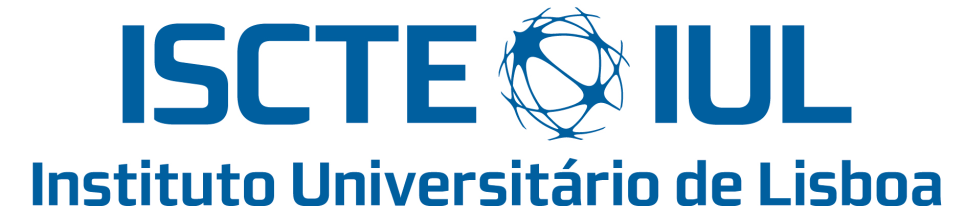 Escola de Sociologia e Políticas PúblicasA utilização dos Serviços online da Administração Pública pelos Cidadãos Portugueses: O Portal da Saúde Irene Maria da Graça dos SantosDissertação submetida como requisito parcial para obtenção do grau de Mestre em Administração PúblicaOrientadora: Doutora Rita Espanha Pires Chaves Torrado da Silva, Professora Auxiliar ISCTE – Instituto Universitário de LisboaCoorientador: Doutor César Nuno Grima Madureira, Professor ConvidadoISCTE – Instituto Universitário de LisboaOutubro, 2018Escola de Sociologia e Políticas PúblicasA utilização dos Serviços online da Administração Pública pelos Cidadãos Portugueses: O Portal da Saúde Irene Maria da Graça dos SantosDissertação submetida como requisito parcial para obtenção do grau de Mestre em Administração PúblicaOrientadora: Doutora Rita Espanha Pires Chaves Torrado da Silva, Professora Auxiliar ISCTE – Instituto Universitário de LisboaCoorientador: Doutor César Nuno Grima Madureira, Professor ConvidadoISCTE – Instituto Universitário de LisboaOutubro, 2018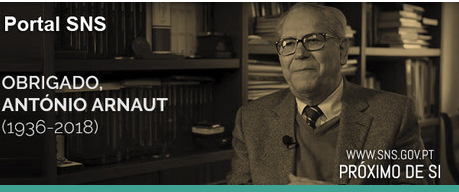 A 15 de setembro de 1979 foi publicada, em Diário da República, a Lei n.º 56/79, que criou o Serviço Nacional de Saúde, concretizando o direito à proteção da saúde, a prestação de cuidados globais de saúde e o acesso a todos os cidadãos, independentemente da sua condição económica e social.In Portal SNS, 21-05-2018